RussiaRussiaRussiaRussiaJune 2030June 2030June 2030June 2030SundayMondayTuesdayWednesdayThursdayFridaySaturday123456789101112131415Russia Day161718192021222324252627282930NOTES: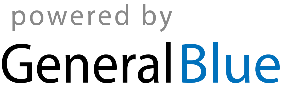 